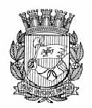 Publicado no D.O.C. São Paulo, 72, Ano 60, Sexta-Feira.17 de Abril de 2015Secretarias, Pág.04 DESENVOLVIMENTO,TRABALHOE EMPREENDEDORISMOGABINETE DO SECRETÁRIOEXTRATO DO PRIMEIRO ADITAMENTO AOTERMO DE COOPERAÇÃO Nº 010/2014/SDTE.2014-0.072.557-3Partícipes: Secretaria Municipal do Desenvolvimento, Trabalhoe Empreendedorismo – SDTE e Subprefeitura de ErmelinoMatarazzo.Objeto: Prorrogação da vigência.Vigência: 12 (doze) meses a partir de 30/04/2015.Data da assinatura: 14/04/2015.Signatários: Artur Henrique da Silva Santos, pela SDTE eSandra Regina Mancilla Lourenço, pela SP-EM.EXTRATO - TERCEIRO ADITAMENTO AO TERMODE COOPERAÇÃO Nº 003/2012/CA/SEMDET.2012-0.102.500-8 –Partícipes: Prefeitura do Município deSão Paulo por intermédio da Secretaria Municipal do DesenvolvimentoDesenvolvimento,Trabalho e Empreendedorismo – SDTE e SubprefeituraVila Maria / Vila Guilherme – SP-MG.Objeto: Prorrogação da vigência.Vigência: 12 (doze) meses a partir de 16.04.2015.Data da assinatura: 15/04/2015Signatários: Artur Henrique da Silva Santos, pela SDTE eGilberto Rossi pela SP-MG.Licitações Pág. 84DESENVOLVIMENTO,TRABALHOE EMPREENDEDORISMOGABINETE DO SECRETÁRIODESPACHO DA SECRETÁRIA ADJUNTA2014-0.268.335-5 SDTE - Assunto: Revogação da licitaçãona modalidade Pregão Eletrônico nº 07/2014/SDTE. À vistados elementos de convicção contidos no presente, em especialda justificativa apresentada pela Coordenadoria do Trabalho,pela Supervisão de Execução Orçamentária e Financeira, e doparecer jurídico, cujos fundamentos jurídicos ora acolho, bemcomo de acordo com a competência que me é conferida pelaPortaria nº 040/2013/SDTE-GAB, REVOGO por interesse públicodecorrente de fato superveniente, devidamente comprovado deacordo com o disposto no artigo 49 da Lei federal nº. 8.666/93e suas alterações posteriores, a licitação na modalidade PregãoEletrônico nº 07/2014/SDTE, cujo objeto consistia na contrataçãode empresa especializada para a prestação de serviços deorientação, revisão metodológica e elaboração de instrumentode gestão, das políticas públicas de desenvolvimento, emprego,trabalho e empreendedorismo.Câmara Municipal, Pág.108COMISSÃO DE FINANÇAS E ORÇAMENTOPauta da 9ª Reunião Ordinária do ano de 2015Data: 22/04/2015Horário: 11:00 hLocal: Auditório Prestes Maia - 1º andarPROJETOSREQUERIMENTO:19) REQ. FIN 22/2015 - Autor: Ver. AURELIO NOMURA(PSDB) - Considerando o teor da reportagem do jornal “Folhade S. Paulo, de 16.04.15, com o título “Moradores vão à Justiçacontra hotel para usuário de crack no centro de SP” (doc. emanexo);Considerando que até 09.09.14 a Secretaria Municipal doDesenvolvimento, Trabalho e Empreendedorismo pagou à ONGUnião Social Brasil Gigante, o valor de R$ 4.621.484,00, pelaexecução do Projeto de Braços Abertos (doc. SOF anexo);Considerando que neste ano a mesma Pasta empenhouR$ 4.547.183,00, para Execução do Projeto de Braços Abertos,para +Associação de Desenvolvimento Econômico e Social àsFamílias, (doc. SOF anexo).Requeiro nos termos regimentais, ao Exmo. Senhor Presidenteda Comissão de Finanças e Orçamento, que seja oficiadoo Secretário Municipal do Desenvolvimento, Trabalho e Empreendedorismo,Excelentíssimo Senhor Artur Henrique, para queenvie a esta Comissão as seguintes informações:1. Cópia do convênio e dos Relatórios Técnicos de acompanhamentodo convênio – “Projeto de Braços Abertos” com aAssociação de Desenvolvimento Econômico e Social às Famílias.2. Lista dos equipamentos onde os atendidos estão abrigados,bem como cópia do alvará de funcionamento dos hotéis/hospedarias do Projeto de Braços Abertos.